Publicado en Madrid el 06/03/2019 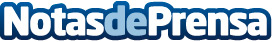 8 de cada 10 hogares en España han realizado alguna reparación en 2018 según HomeServe Los gremios más demandados son fontanería, electricidad, técnicos de electrodomésticos, cerrajería y pintura. El tiempo invertido en solucionar las incidencias y la profesionalidad de los reparadores son los factores más valorados por los clientes.Datos de contacto:Alejandra Dominguez Brito617776396Nota de prensa publicada en: https://www.notasdeprensa.es/8-de-cada-10-hogares-en-espana-han-realizado Categorias: Nacional Bricolaje Inmobiliaria Interiorismo Electrodomésticos Construcción y Materiales Sector Energético http://www.notasdeprensa.es